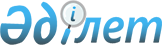 О переименовании некоторых населенных пунктов Баянаульского района Павлодарской областиСовместное постановление акимата Павлодарской области от 26 сентября 2018 года № 7 и решение маслихата Павлодарской области от 26 сентября 2018 года № 257/24. Зарегистрировано Департаментом юстиции Павлодарской области 26 октября 2018 года № 6089
      В соответствии с подпунктом 4) статьи 11 Закона Республики Казахстан от 8 декабря 1993 года "Об административно-территориальном устройстве Республики Казахстан", подпунктом 4) пункта 1 статьи 6 Закона Республики Казахстан от 23 января 2001 года "О местном государственном управлении и самоуправлении в Республике Казахстан", учитывая мнение населения соответствующих территорий и на основании заключения областной ономастической комиссии от 12 июля 2018 года, акимат Павлодарской области ПОСТАНОВЛЯЕТ и Павлодарский областной маслихат РЕШИЛ:
      1. Переименовать следующие населенные пункты Баянаульского района Павлодарской области:
      село "Тендик" Сатпаевского сельского округа в село "Мұса Шорман";
      село "Караащи" Сатпаевского сельского округа в село "Қаныш Сәтбаев";
      село "Жанажол" Жанажольского сельского округа в село "Мәшһүр Жүсіп".
      2. Контроль за исполнением настоящих постановления и решения возложить на постоянную комиссию областного маслихата по вопросам обеспечения прав и законных интересов граждан.
      3. Настоящие постановление и решение вводится в действие по истечении десяти календарных дней после дня его первого официального опубликования.
					© 2012. РГП на ПХВ «Институт законодательства и правовой информации Республики Казахстан» Министерства юстиции Республики Казахстан
				
      Аким Павлодарской области

Б. Бакауов

      Председатель сессии

К. Абишев

      Секретарь областного маслихата

Б. Бексеитова
